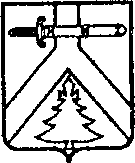 МУРИНСКИЙ СЕЛЬСКИЙ СОВЕТ ДЕПУТАТОВКУРАГИНСКОГО РАЙОНА КРАСНОЯРСКОГО КРАЯР Е Ш  Е Н И Е17.03.2021                                       с. Мурино                             № 05-24-рО проведении публичных слушаний по вопросу «Утверждения отчета исполнения бюджета муниципального образования Муринский сельсовет за 2020 год»В соответствии со статьей 28 Федерального закона от 06.10.2003 № 131-ФЗ «Об общих принципах организации местного самоуправления в Российской Федерации», статьей 36  Устава Муринского сельсовета, на основании Положения об организации и  проведения публичных слушаний в администрации Муринского сельсовета, утвержденного  Решением Совета депутатов от 28.04.2020 г. № 59-211-р, рассмотрев проект решения «Об утверждении отчета исполнения бюджета муниципального образования Муринский сельсовет за 2020 год», Муринский сельский Совет депутатов РЕШИЛ:1. Назначить публичные слушания по проекту решения Муринского сельского Совета депутатов «Об утверждении отчета исполнения бюджета муниципального образования Муринский сельсовет за 2020 год».2. Провести публичные слушания 19.03.2021 года в 14.00 часов в администрации Муринского сельсовета по адресу: с. Мурино, ул. Ленина, 33А.3. Назначить председательствующим на публичных слушаниях Ровных С.Г. – председателя Муринского сельского Совета депутатов, секретарём Граблину Л.И. – главу Муринского сельсовета.4. Утвердить состав рабочей группы по разработке проекта, рассмотрению предложений по проекту решения:	- Вазисова Елена Валерьевна, исполняющая обязанности заместителя Главы;- Башкирцева Татьяна Александровна, депутат Муринского сельского Совета депутатов;- Федотова Татьяна Викторовна, специалист I категории Муринского сельсовета.5. Утвердить порядок организации и проведения публичных слушаний по проекту решения «Об утверждении отчета исполнения бюджета муниципального образования Муринский сельсовет за 2020 год».6. Контроль за исполнением настоящего Решения возложить на председателя Муринского сельского Совета депутатов.7.  Настоящее Решение вступает в силу со дня, следующего за днем его официального опубликования (обнародования) в газете «Муринский вестник».Председатель МуринскогоСельского Совета депутатов                                                    С.Г. Ровных                                       Глава сельсовета                                                                   Л.И. ГраблинаПриложение к решению Муринского сельского Совета депутатовот 17.03.2021 № 05-24-рПОРЯДОКорганизации и проведения публичных слушаний по проекту Решения  «Об утверждении отчета исполнения бюджета муниципального образования Муринский сельсовет за 2020 год»1. Общие положения1. Настоящее положение определяет порядок организации и проведения публичных слушаний по проекту решения Муринского сельского Совета депутатов «Об утверждении отчета исполнения бюджета муниципального образования Муринский сельсовет за 2020 год» и направлено на реализацию права жителей муниципального образования Муринский сельсовет на осуществление местного самоуправления посредством участия в публичных слушаниях.2. Публичные слушания проводятся с целью обсуждения проекта Решения «Об утверждении отчета исполнения бюджета муниципального образования Муринский сельсовет за 2020 год».3. Участниками публичных слушаний могут быть жители муниципального образования Муринского сельсовета, представители политических партий, общественных объединений, трудовых коллективов и иных объединений граждан, депутаты Муринского сельского Совета депутатов и др.2. Подготовка публичных слушаний1. Для подготовки и проведения публичных слушаний создаётся рабочая группа, которая располагается в здании администрации сельсовета по адресу: с. Мурино, ул. Ленина, 33А.2. Председатель рабочей группы созывает первое заседание рабочей группы не позднее двух дней со дня принятия решения о проведении публичных слушаний.3. В целях организации и проведения публичных слушаний рабочая группа:- проводит работу над проектом решения «Об утверждении отчета исполнения бюджета муниципального образования Муринский сельсовет за 2020 год» в десятидневный срок со дня принятия решения о проведении публичных слушаний;- обеспечивает доведение до сведения жителей муниципального образования информацию о проведении публичных слушаний и текст проекта решения «Об утверждении отчета исполнения бюджета муниципального образования Муринский сельсовет за 2020 год» не позднее 15 дней до проведения публичных слушаний путём опубликования в газете «Муринский вестник» и обнародования иным способом;- проводит анализ предложений, представленных гражданами;- составляет список лиц, участвующих в публичных слушаниях, с правом выступления;- устанавливает порядок выступлений на публичных слушаниях;- осуществляет подсчёт голосов при голосовании в ходе публичных слушаний;- организует подготовку решения о результатах публичных слушаний и его опубликование (обнародование), а также направление данного решения, предложений, одобренных участниками публичных слушаний, и протокола публичных слушаний Муринскому сельскому Совету депутатов.4. Рабочая группа вправе привлекать к своей деятельности граждан и специалистов для выполнения консультативных и экспертных работ.3. Порядок внесения предложений в проект решения «Об утверждении отчета исполнения бюджета муниципального образования Муринский сельсовет за 2020 год»1. Опубликованный проект решения «Об утверждении отчета исполнения бюджета муниципального образования Муринский сельсовет за 2020 год» обсуждается на собраниях политических партий, общественных организаций, трудовых коллективов, иных собраниях граждан.2. Предложения по проекту решения в письменном виде направляются в рабочую группу с аргументированным обоснованием внесения данных предложений. Если предложения приняты на собрании граждан, то к тексту предложения прилагается протокол такого собрания, оформленный в установленном порядке, и список представителей, принимающих участие в публичных слушаниях, в том числе лиц, уполномоченных выступать на публичных слушаниях по вносимым предложениям.4. Порядок проведения публичных слушаний1. Публичные слушания проводятся в помещении, позволяющем обеспечить массовое участие в них жителей.2. Участники публичных слушаний допускаются в помещение, где проводятся публичные слушания, при предъявлении документа, удостоверяющего личность.3. На публичные слушания не допускаются лица, находящиеся в состоянии алкогольного или наркотического опьянения.4. Присутствующие и выступающие на публичных слушаниях не вправе:- употреблять в своей речи грубые и оскорбительные выражения, наносящие ущерб чести и достоинству других лиц;- использовать ложную и непроверенную информацию;- осуществлять иные действия, нарушающие общественный порядок.5. Перед началом проведения мероприятия рабочая группа организует регистрацию выступающих и общий учёт численности участников публичных слушаний.6. Председательствующий на публичных слушаниях открывает мероприятие и оглашает тему публичных слушаний, вопрос, выносимый на обсуждение, инициаторов проведения публичных слушаний, основания и причины их проведения, предложения рабочей группы по порядку проведения публичных слушаний.7. В процессе проведения публичных слушаний обсуждаются вносимые предложения к проекту решения «Об утверждении отчета исполнения бюджета муниципального образования Муринский сельсовет за 2020 год», выслушиваются мнения выступающих, заключение рабочей группы. Председательствующий подводит итоги мероприятия, после чего принимается решение о результатах публичных слушаний, которое отражается в протоколе. Решение принимается простым большинством голосов от общего числа участников публичных слушаний и носит рекомендательный характер.8. Председательствующий даёт слово секретарю для оглашения протокола публичных слушаний.9. Решение (резолютивная часть протокола) публичных слушаний подлежит опубликованию в десятидневный срок со дня принятия.